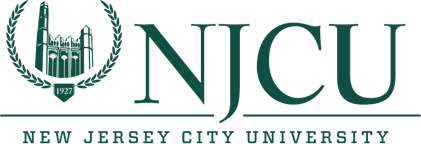 University SenateProfessional Studies BuildingNovember 8, 2020Resolution of Commendation for Ms. Jennifer FoxTHEREFORE BE IT RESOLVED that the New Jersey City University Senate formally recognizes, commends, and thanksJennifer Foxfor her service to the faculty and students of New Jersey City University during the Covid-19 Pandemic. Whereas,Jennifer Fox was the only person in the office of online learning for a critical period of time during the COVID shutdown.Whereas,Jennifer Fox was responsible for the online learning of every NJCU student in every NJCU class, taught by every NJCU faculty member.Whereas,Jennifer Fox successfully helped deliver online learning with remarkable skill, patience, and integrity.